Bestelformulier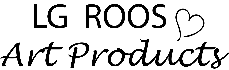 Naam: ……………………..……………………..……………………..……………………..……………………..……………………..………Adres: ……………………..……………………..……………………..……………………..……………………..……………………..………E-mail: ……………………..……………………..……………………..……………………..……………………..……………………..……..Telefoonnummer: ……………………..……………………..……………………..……………………..……………………..……………Modelkeuze inclusief basisbewerking:Instapmodel (€100,-)Tussenmaat (€120,-)Luxe (€140,-)Royaal (€180,-)Bewerkingskeuze extra (optioneel):Exclusieve bewerking3D-bewerkingMeerprijs per model:Instapmodel: + €20,-Tussenmaat: + €40,-Luxe: + € 60,-Royaal: + €80,-Extra opties (optioneel):Epoxy ondergrondTussenmaat: + €40,-Luxe: + €50,-Royaal: + €60,-Extra Swarovski kristallen (+ €20,-)StandaardTussenmaat: + €10,-Luxe: + €15,-Korte tekst op/onder de steen:Ja/NeeZo ja, welke tekst? ……………………..……………………..……………………..……………………..……………………..…………..(Denk hierbij aan bijvoorbeeld de naam en datum van overlijden)Opmerkingen en voorwaarden:Zodra u mij de opdracht geeft om een herinneringssteen voor u te maken, verzoek ik u een aanbetaling te doen van 50% van het totaalbedrag. Hiervoor krijgt u een factuur digitaal opgestuurd waarin alle gegevens staan. Na betaling en het ontvangen van bijvoorbeeld de as, ga ik aan het werk. Zodra de steen af is, stuur ik u een aantal foto’s. Na goedkeuring stuur ik u de tweede factuur en zodra deze betaald is, wordt de steen aangetekend naar u opgestuurd.